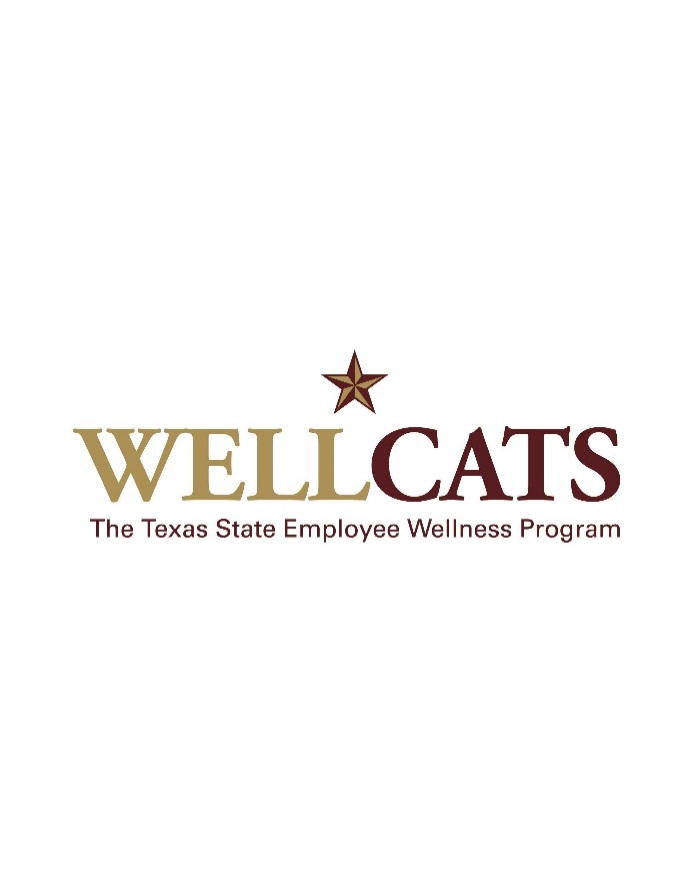 Mediterranean Couscous			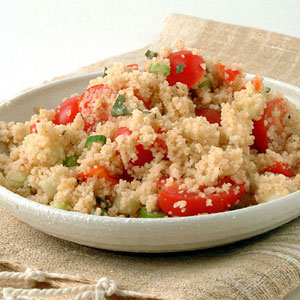 4 SERVINGS (3/4 cup per serving)Nutrition Facts per Serving: Calories: 230        Protein (g): 8Fat (g): 4              Carbohydrate (g): 42Ingredients: Instructions:Preheat oven to 350°F.Cook couscous according to package directions, using broth rather than water.Heat olive oil in a frying pan. Add and sauté onion, bell pepper, zucchini, and garlic for 5 minutes.Mix all vegetables and spices together except the lemon juice. Place in a casserole dish and bake for 30 minutes or until slightly browned.Sprinkle with lemon juice and serve.1 cupWhole wheat couscous1 cupChicken or vegetable broth1Red bell pepper, diced1Zucchini, diced½ Yellow onion, diced2Garlic cloves, minced½ tbsp.Olive oil1 tsp.Garlic powder1 tsp.Paprika½ tsp.Thyme½ tsp.Salt½ tsp.White pepper1 tbsp.Freshly squeezed lemon juice